Your recent request for information is replicated below, together with our response.In line with freedom of information legislation, please detail, for each of the last four years (2022, 2021, 2020, 2019), the number of:Burglary offences recorded by Police Scotland;Please be advised that crime statistics including Housebreaking are publicly available.As such, in terms of Section 16 of the Freedom of Information (Scotland) Act 2002, I am refusing to provide you with the information sought.  Section 16 requires Police Scotland when refusing to provide such information because it is exempt, to provide you with a notice which: (a) states that it holds the information, (b) states that it is claiming an exemption, (c) specifies the exemption in question and (d) states, if that would not be otherwise apparent, why the exemption applies.  I can confirm that Police Scotland holds the information that you have requested and the exemption that I consider to be applicable is set out at Section 25(1) of the Act - information otherwise accessible:“Information which the applicant can reasonably obtain other than by requesting it under Section 1(1) is exempt information”	The information you are seeking is available on the Police Scotland website, via the following link: How we are performing - Police Scotland Burglary cases that were ‘screened out’, by which I mean closed with 24 hours of being reported, without an investigation (or an alternative definition if Police Scotland uses one – please specify which definition you use);Burglary cases where an officer visited the scene of the incident;Burglary cases where the investigation was closed with no suspect identified; Crimes in Scotland do not undergo a “crime screening process” but are recorded in accordance with the Scottish Crime Recording Standard, which sets out crime recording standards and counting rules, as set by the Scottish Government.  As such, in terms of Section 17 of the Freedom of Information (Scotland) Act 2002, this represents a notice that the information you seek is not held by Police Scotland.If you require any further assistance please contact us quoting the reference above.You can request a review of this response within the next 40 working days by email or by letter (Information Management - FOI, Police Scotland, Clyde Gateway, 2 French Street, Dalmarnock, G40 4EH).  Requests must include the reason for your dissatisfaction.If you remain dissatisfied following our review response, you can appeal to the Office of the Scottish Information Commissioner (OSIC) within 6 months - online, by email or by letter (OSIC, Kinburn Castle, Doubledykes Road, St Andrews, KY16 9DS).Following an OSIC appeal, you can appeal to the Court of Session on a point of law only. This response will be added to our Disclosure Log in seven days' time.Every effort has been taken to ensure our response is as accessible as possible. If you require this response to be provided in an alternative format, please let us know.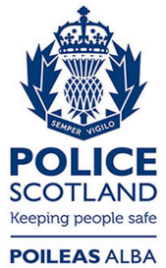 Freedom of Information ResponseOur reference:  FOI 23-0982Responded to:  28 April 2023